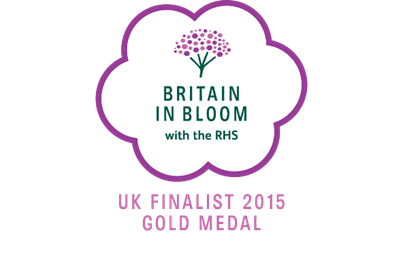 CLAVERLEY IN BLOOM ()Minutes of Meeting held on 28th February, 2017Present:  Rod Parr (Chair), Andy Crackle, Janet Ryan, Jacqui Cooper, Brent Walker-Drew,  Paul Pickerall ,Peter Barby Apologies:  Minutes of Last Meeting: Agreed AccountsAccount balance £3,968.88 (excluding £118.47 ring fenced as contingency for the Aston Land bank shrub planting campaign)AC presented the CIB draft accounts for 1/1 – 31/12/16. These will now be passed to Jenny for audit.Cheques - expenses:£60.00 to JR in payment of book tokens for Litter/Dog Poo poster winners.£26.00 to RP for the purchase of 55 polyanthus plants for the winter troughs.£12.90 winter quiz expenses to JC for tickets.Matters ArisingDog Poo/Litter poster – School CompetitionJR has been working with the school to mount a competition for the children to produce litter and dog poo posters.CIB offered prizes for the top three entries in each category with prizes of gift tokens to the value of £15, £10 and £5. The children produced some wonderful posters and JR and BWD looked at each one.  The final three in each category were selected by the parish council and JR attended a special school assembly and presented the winners with their prizes.  We also hope that pictures of the prize winners will be seen in the local press. (They have)CIB will now enlarge the posters to A3 size and place on movable boards. Litter posters will be put at the village entrances and dog poo posters along Aston Lane bank and the school footpath initially. CIB intend to move the posters around the village to reinforce the message.  PB thinks he can provide stakes and JR will ask Brian Ryan if he has any suitable ply offcuts for boards.                  Action:     PB/PP to photocopy and enlarge the posters please liaise.                                  PB to laminate and provide stakes.                                  JR to liaise with Brian Ryan re backing boards.                                  All to help with the siting.                   School Liaison Meeting – 13th January 2017                  JR and PP met with Jo Derrer.   JR and PP finalised with Jo dates for the annual tree planting event with the children, school litter pick plus the planting of the Yew.  Jo was concerned that as the Yew has toxic properties she was concerned about the children being involved in the actual planting of the tree. They also discussed the litter and dog poo competition plus the planting beds and outdoor classroom.  CIB felt that the school beds needed to be re dug and planted. JR, BWD and JC volunteered to dig them out again ready for the summer. We have a stock of wildflower seeds which CIB could sow in the beds which would enable to the children to monitor the insect and butterfly life promoted by the wildflowers.                  Action: 	 Yew ceremony see below.                                     JR, BWD, JC arrange a suitable date for clearing the beds.                                     See forthcoming events projects for school litter pick information.                 Winter Quiz 1st February – The Plough         RP thanked Keith and Karen Horton and all The Plough staff for organising the event. Around 40 people attended which generated just under £200 for CIB funds. Thanks go to all who donated raffle prizes along with a bottle of wine from Keith.                 Winter Planting –March /April 2017                                      As soon as the weather improves CIB will remove the chrysanthemums from the winter planting and replace with the polyanthus purchased. Hopefully this can be done in conjunction with the tidy up of the bullring on 11th March. The hydrangeas in the Church Street bed also to be pruned.                  Action:  	See below.                 Trees                      The grant of £100 from Hager UK will be used to fund this year’s school tree planting project.  PP has agreement from John Kendrick to use his land for the project and a party of children will be carrying this out on 20th March 2017.  PP has also obtained permission from Mr Kendrick regarding the planting of an avenue of trees alongside his side of the lane running from Winchester Cross roads to the top of High Street. Mr Paul Marsh owns the field on the other side of the road so permission must be sort regarding planting on this side.  Hopefully 6ft specimens and probably root ball will be used.  PP and RP will investigate the costs of stakes etc.                     Action:  	See below for school tree planting.                                    RP, PP to contact Mr. Marsh regarding permission to plant.                                   RP, PP to investigate costs involved with this project.                  Outdoor Classroom  Richard Cotham has replaced the old rotten logs. Thanks go to Mr Cotham for his time.The children have planted willow stems some of which have died.  CIB will replace these in conjunction with the tree pruning.                   Action:	All – working party to form outdoor classroom willow arch.We Love Yews                  PP and JR planted the yew on the Aston Lane Bank opposite the entrance to the school.  CIB would like to involve a small group of children standing by the Yew possibly with signage denoting its special relevance. We also have a certificate explaining this the relevance of this tree.  This would be a good publicity opportunity also.                 Action:     PP to look into a suitable sign.                                  JR to contact Jo Derrer.                  Coffee Grounds               CIB will include coffee grounds in summer 2017 planting.                  Action:  	BWD and PP to collect coffee grounds during run up to Summer Planting 2017.                                      Award Certificates               CIB have accumulated a large number of award certificates. JC has purchased a folder so that the village awards and press cuttings could be placed on public view perhaps in the church. RP will confirm with Garry Ward. Action:	JC assemble folder.                 RP confirm with Garry Ward and run off copies of certificates.                  Britain in Bloom Gold Award Signage                                         The black and gold signs will be worded as follows: ‘Britain in Bloom Gold Award Winner’. These will be placed onto the      front of the planting boxes.   Action:    RP order signs as previously agreed by PC. Forthcoming Events/ProjectsSpring Clean of the Bullring – 11th March 2017 – 9.30am CIB will have a general clean-up of the bullring area and tidy the winter planting, replacing the chrysanthemums and planting the polyanthus.                Action:      All available.                    School Tree Planting – 20th March 2017 -1.30pmPP to co-ordinate the tree planting exercise.  The trees will be planted on land behind Mr Kendrick’s barn.  PP thinks that the ground will already be prepared with the holes dug.  The children will plant mostly oak whips perhaps with some Rowan and Hornbeam from Whitchurch Whips using around 100/150 species.                   Action: 	PP to check that the ground will be prepared.                  School Litter Pick – 27th March 2017 – 1.30pm                               The annual school litter pick will be held on the 27th March. PB suggested that perhaps we should purchase collars for the plastic bags which would make it easier when collecting rubbish. PP volunteered to check out prices and purchase a limited number.  Action:	PP to check out the cost of purchasing bag collars.                 RP to contact Shropshire Council for litter pickers and hi vis jackets for the children..                 RP, JS, JR to attend the litter pick.                  Spring - Lane Litter Pick and General Undergrowth Clearance – 9th April 2017 – 9.30 amCIB will undertake a litter pick of the entrance lanes into the village combined with undergrowth clearance and tree pruning and removal of dead branches.  RP to approach Colin Smithyman concerning the use of a skip for delivery on the 8th April. A working party will prune trees in the outdoor classroom, orchard and school field area as well as clearing the undergrowth. Plus clearing the brambles from the Boundary Close Hedge.                                 Action:      RP to approach Mr Smithyman regarding the skip.                  All – On the day.                  Summer Planting – June 2017                                     CIB agreed that the summer planting will be planted weather permitting in the first week of June.    Telephone Box – Removal by BT and installation of Planting Troughs        The Parish Council is still waiting the date of the BT telephone box removal. Until that time CIB are unable to site the new planters in this area.  .                  Action:     RP – Ask Gill Price (PC Clerk) to keep CIB informed of the expected date of removal.                 Danesbrook Tree and Shrub PlantingPP intends to plant a limited number of trees and shrubs at Danesbrook. PP hopes to clear the overgrown bed.                                  Action:      PP to contact residents.                Tree Planting – autumn/winter 2016/17                 Aston Lane BankCIB will plant more trees and shrubs in the Aston Lane bank when time and resources allow.Action:  	RP/PP to research suitable specimens.                  .                                                                                   2016/17 IssuesWildflowersIn the spring CIB will endeavour to create a small wildflower area on Aston Lane Bank using seed donated by a local supporter.PublicityWolverhampton Magazine has used pictures of daffodils on Aston Lane bank and the Churchyard plus narrative supplied by RP in a feature on the best places in the area to see daffodil displays. Action: 	JC retain a copy of the magazine.                  Flower Festival 2017 – July 2017         CIB will as usual support the Flower Festival with a clean up before the event.                  The Heart of England in Bloom Campaign 2017 Due to the increasing dilapidated state of the village centre CIB do not feel we can mount an entry into the 2017 campaign. Halo MagazineApril EntryHeart of England in Bloom entryLitter PickSiting of Litter and Dog Poo signsYew TreeAction:	RP – Prepare entryDate of Next Meeting23rd May 2017.